A regular meeting of the Board of Trustees of the Ropes Independent School District was held Monday, August 9, 2021 beginning at 6:30 p.m. in the Conference Room, located at 304 Ranch St., Ropesville, TX.AGENDA: Meeting was Called to Order by Mike Metzig.  Quorum Present.Present:  Mike Metzig, Keila Ketchersid, Hector Delgado, Donald Rhoads, Danny Ochoa, Chad Partington, Michael Schertz, Joel Willmon, Lindsey Luckie, Danny McNabb and Tim Carter.Invocation given by Mike Metzig. See Sign in Sheet for guests present.Communications and Items for InformationPrincipal’s Reports presented by Danny McNabb and Tim Carter. Superintendent Report presented by Joel Willmon. Consent Agenda- Action ItemsConsideration and approval of the Minutes from July 12, 2021Consideration and approval of the Budget Amendments Consideration and approval of the Bills and ClaimsConsideration and approval of the Financial Statements and InvestmentsMotion by Danny Ochoa, second by Hector Delgado to approve Consent Agenda items a-d. Motion carried by 7. Action ItemsMotion by Chad Partington, second by Donald Rhoads to adopt 2021-2022 Maintenance and Operations Tax Rate of 1.0352.  Motion carried by 7.Motion by Danny Ochoa, second by Michael Schertz to adopt 2021-2022 Interest and Sinking Tax Rate of 0.3447.  Motion carried by 7. Student Code of Conduct updates presented by Lindsey Luckie.  Motion by Donald Rhoads, second by Hector Delgado to approve of Student Code of Conduct for 2021-2022.  Motion carried by 7. Motion by Hector Delgado, second by Chad Partington to approve of Human Sexuality Instruction under HB 1525.  Motion carried by 7. Motion by Danny Ochoa, second by Michael Schertz to approve of grade equivalents for transfer students.  Motion carried by 7. Motion by Donald Rhoads, second by Michael Schertz to approve of T-TESS Appraisal Calendar.  Motion carried by 7. Motion by Chad Partington, second by Danny Ochoa to approve of TASB Property-Casualty Insurance for 2021-2022.  Motion carried by 7. Motion by Hector Delgado, second by Michael Schertz to approve of TASB Workers Comp Insurance for 2021-2022.  Motion carried by 7.Motion by Hector Delgado, second by Chad Partington to approve of Universal Fidelity Life Student Accident Insurance for 2021-2022.  Motion carried by 7. Motion by Danny Ochoa, second by Michael Schertz to approve Bus Lease with Blue Star Bus Sales/Santander Bank.  Motion carried by 7. Motion by Hector Delgado, second by Donald Rhoads to approve of ESC-17 Contracts for 2021-2022.  Motion carried by 7. Motion by Donald Rhoads, second by Michael Schertz to approve of Policy DEC(Local) for 10 days of mental health leave per traumatic event for the District Peace Officer.  Motion carried by 7.  Consideration and possible approval of Resignations, no action taken.Consideration and possible approval on Employing Personnel, no action taken. Board adjourned to close session at 8:42 PM per Discussion of School Children, School District Employee, Disciplinary Matter or Complaint, Gov’t Code 551.082.  Board came out of closed session at 8:50PM. Board adjourned to close session at 8:57 PM per Discussion of Personnel, Gov’t Code 551.074.  Board came out of closed session at 9:18 PM. No action taken. Meeting Adjourned – Future Board Meeting Dates- September 13, 2021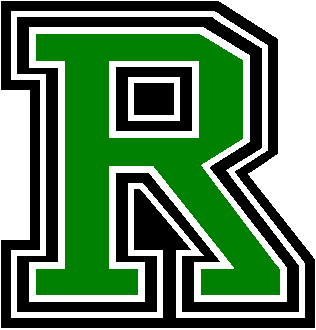 Ropes Independent School District304 RANCH STREETROPESVILLE, TX  79358TEL (806) 562-4031          FAX (806) 562-4059https://www.ropesisd.us/SuperintendentJoel WillmonBOARD OF EDUCATIONMIKE METZIG - President ▪  DONALD RHOADS – Vice President ▪ KEILA KETCHERSID - Secretary DANNY OCHOA ▪  HECTOR DELGADO ▪ CHAD PARTINGTON ▪ MICHAEL SCHERTZBOARD OF EDUCATIONMIKE METZIG - President ▪  DONALD RHOADS – Vice President ▪ KEILA KETCHERSID - Secretary DANNY OCHOA ▪  HECTOR DELGADO ▪ CHAD PARTINGTON ▪ MICHAEL SCHERTZBOARD OF EDUCATIONMIKE METZIG - President ▪  DONALD RHOADS – Vice President ▪ KEILA KETCHERSID - Secretary DANNY OCHOA ▪  HECTOR DELGADO ▪ CHAD PARTINGTON ▪ MICHAEL SCHERTZ